ความคิดเห็นต่อ (ร่าง) ประกาศ กสทช. เรื่อง หลักเกณฑ์และวิธีการสนับสนุนค่าใช้จ่ายในการติดตั้งวงจรกรองสัญญาณ เพื่อป้องกันปัญหาการรบกวนกันระหว่างคลื่นความถี่หมายเหตุ1. ระยะเวลาการรับฟังความคิดเห็นและการนำส่งเอกสารแสดงความคิดเห็นต่อสำนักงาน กสทช. 	ตั้งแต่วันที่ 14 พฤษภาคม 2563 ถึง 20 พฤษภาคม 25632. วิธีการนำส่งแบบแสดงความคิดเห็น (โปรดเลือกวิธีใดวิธีหนึ่ง)3. กรณีมีข้อมูลสอบถามเพิ่มเติม โปรดติดต่อหมายเลขโทรศัพท์  02-670-8888 ต่อ 8159, 8119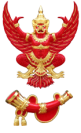 แบบแสดงความคิดเห็นต่อ(ร่าง) ประกาศ กสทช. เรื่อง หลักเกณฑ์และวิธีการสนับสนุนค่าใช้จ่ายในการติดตั้งวงจรกรองสัญญาณ เพื่อป้องกันปัญหาการรบกวนกันระหว่างคลื่นความถี่วัน/เดือน/ปี ที่แสดงความคิดเห็นชื่อ/ผู้ให้ความคิดเห็นตำแหน่งหน่วยงานที่อยู่โทรศัพท์โทรสารe-mail1. หลักเกณฑ์ วิธีการ และเงื่อนไขในการให้ผู้รับใบอนุญาตนำค่าใช้จ่ายในการติดตั้งวงจรกรองสัญญาณ  ตามที่ กสทช. เห็นชอบ มาหักออกจากรายได้ที่ต้องจัดสรรเพื่อนำไปใช้ในการจัดให้มีบริการโทรคมนาคมพื้นฐานโดยทั่วถึงและบริการเพื่อสังคม (ค่า USO)2. ประเด็นอื่นๆ นำส่งด้วยตนเอง /ไปรษณีย์สำนักบริการโทรคมนาคมโดยทั่วถึงและเพื่อสังคมสำนักงาน กสทช. 87 ถนนพหลโยธิน ซอย 8 (สายลม) แขวงสามเสนใน เขตพญาไท กรุงเทพฯ 10400โทรสาร02-271-4227 e-mailuso@nbtc.go.th